2. Струм, напруга, потужність в електричному колі. Параметри синусоїдних напруг та струмівРозглянемо електричне коло, яке складається із джерела живлення, яким є акумулятор, з напругою  на його виводах АВ, вимикач S, приймач-резистор R, та амперметр А. Джерело живлення створює різницю потенціалів  між точками А і ВЦя робота необхідна для переміщення даного електричного заряду від більш високого потенціалу А до нижчого В. У середині джерела живлення все навпаки, напрям руху позитивних зарядів відбувається від «-» до «+».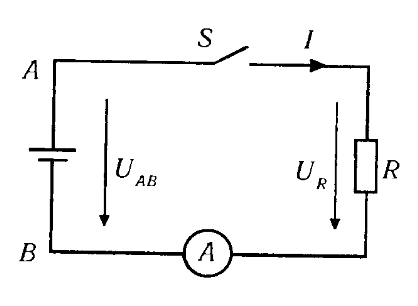 Тоді, ЕРС джерела . Якщо замкнути вимикач S, то під дією ЕРС створюється рух вільних зарядів у колі, який називаємо електричним струмом. Одиниця виміру струму Ампер.Ампер Андре Марі – французький фізик і математик, який встановив у 1820 році закон взаємодії електричних струмів і поняття «сила струму». Струм визначає кількість зарядів , що проходить за одну секунду через довільний перетин кола..Протікання струму викликає нагрів на приймачі R, з виділенням за певний час t тепла , що вимірюється у джоулях. Тоді електричною напругою  називається кількість тепла, що виділяється при проходженні по резистору R заряду в один Кулон,Вольт Алесандро – італійський фізик, створив першу батарею гальванічних елементів.Потужність приймача Р дорівнює кількості тепла, що виділяється ним за одиницю часу. Одиницею потужності електричного кола є Ватт, . Згідно із законом Ома Джеймс Уатт – у 1784р створив універсальну парову машину з циліндром подвійної дії.Силу струму у електричних колах вимірюють за допомогою амперметрів, які мають дуже малий власний опір, а напругу вимірюють вольтметром – з великим внутрішнім опором.2.1 Кола синусоїдного струмуНа практиці дуже поширені електричні кола змінного струму, в яких ЕРС джерела має синусоїдний характер. Як відомо, синусоїда може бути побудована за допомогою зображувального вектора, що має довжину, яка дорівнює амплітуді синусоїди і обертається проти годинникової стрілки з кутовою швидкістю , що вимірюється у радіанах за секунду. Кут повороту такого вектора дорівнює . Кожну точку синусоїди можна визначити двома координатами: по осі абсцис «х» потрібно відкласти кут повороту вектора від початкового положення в момент , а по осі ординат проекцію зображувального вектора на цю вісь.Кутова швидкість зображувального вектора вимірюється в радіанах за секунду і визначає частоту коливань  синусоїди, . Частота дорівнює кількості обертів зображувального вектора за одну секунду і вимірюється в герцах. Тобто, зображувальний вектор при умові, що частота буде дорівнювати 50Гц, робить 50обертів за секунду і цьому відповідає його кутова швидкість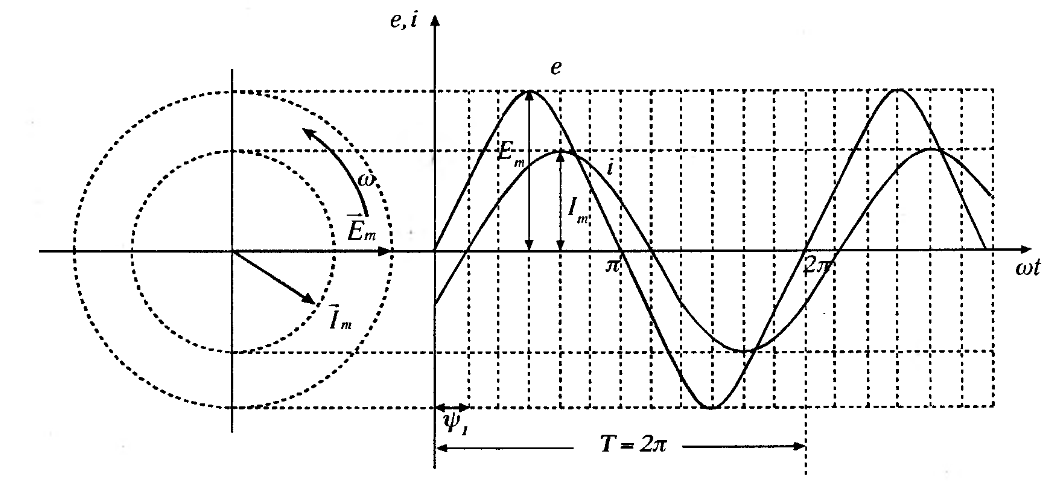 Одному оберту зображувального вектора відповідає період синусоїдальної функції Т, який характеризує тривалість одного циклу коливань і дорівнює  радіан. Але період можна визначити і в часовому масштабі. Якщо частота мережі , то один період дорівнює .Початкова фаза ᴪ показує кут зсуву фаз між початком першої додатньої хвилі синусоїди та початком системи координат. Струм відстає від ЕРС на кут . Тому миттєві значення ЕРС та струму визначаються:А середні значення синусоїдних напруг, ЕРС таструмів визначаються за виразами:;  ;  Прилади електромагнітної системи показують дійові значення напруг і струмів. Тому для струмів можна стверджувати, що дійове значення змінного струму це таке значення постійного струму, яке має теплову або електромеханічну дію:А дійові значення синусоїдних напруг і електрорушійних сил визначаються за формулами;   2.2 Метод векторних діаграмСуть методу векторних діаграм дає змогу замінити алгебраїчні дії синусоїдних величин на геометричні відповідно до правил векторного аналізу.Суть методу векторних діаграм:кожній синусоїдній величині відповідає вектор цієї величини;напрям вектора визначається початковою фазою;модуль вектора синусоїдної величини є пропорційним до амплітуди цієї величини;вектори синусоїдних величин однакової кутової частоти можна складати геометрично як звичайні вектори.Таким чином, якщо треба визначити струм:Згідно з першим законом Кіргофа можна провести такі алгебраїчні дії:Амплітуду та початкову фазу струму визначити дуже важко . Відповідно до методу векторних діаграм цей струм простіше визначити за допомогою векторної діаграми, яка обовязково будується у масштабі.2.3 Символічний методДля розрахунків кіл синусоїдного струму застосовується символічний метод. Він дає змогу замінити геометричні дії векторами. При цьому розрахунки кіл змінного струму проводять так само як і для постійного струму.Суть символічного методу:кожний вектор  розкладається на складові  та  на осях прямокутної системи координат;вісь абсцис називають віссю дійсних значень та позначають знаками «+» та «-». Вісь ординат називають віссю уявних значень. Складову вектора позначають символом . Тому метод називається символічним і звідси можна визначити вектор +множення кожного вектора на символ  повертає цей вектор на  проти ходу годинникової стрілки. Множення  повертає вектор на , тобтовектор розглядається як комплексна величина. Тому, цей метод має ще одну назву медод комплексних величин.Застосовують три форми запису комплексних величин:алгебраїчна форма +;тригонометрична форма ;показникова форма .Для переходу від однієї форми до іншої застосовуються співвідношення,.де І – модуль комплексу,  – початкова фаза.